Champ électrostatique (12/ points)Un cylindre creux de rayon intérieur et extérieur est constitué de deux tubes concentriques infiniment long aux propriétés électriques distinctes, de distributions de charges homogènes respectivement   et et de permittivités   (figure 1).Biot et Savart (/8 points)Un circuit filaire illustré figure 2 est parcouru par un courant permanent.Il est formé d’un ’arc de cercle de centre  de rayon  et d’angle , de deux segments  et  portés par des rayons du cercle, et refermé par un arc de cercle de centre  et de rayon  et d’angle .Examen ElectromagnétismeSESSION 2 - 1ère 3EA  - Année : 2019-2020(Durée 1h00 – sans calculatrice - avec document manuscrit)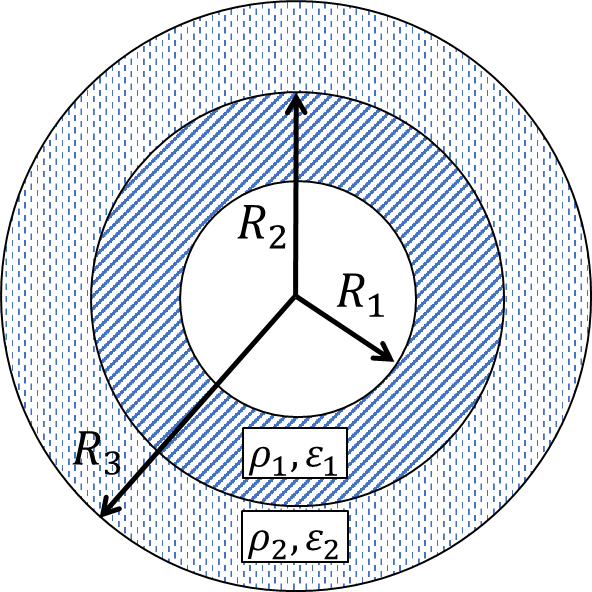 Exprimer la distribution de potentiel V dans tout l’espace.En déduire le champ électrique dans tout l’espace. Déterminer une condition simple pour que le champ soit nul au-delà de.Exprimer la distribution de potentiel V dans tout l’espace.En déduire le champ électrique dans tout l’espace. Déterminer une condition simple pour que le champ soit nul au-delà de.Exprimer la distribution de potentiel V dans tout l’espace.En déduire le champ électrique dans tout l’espace. Déterminer une condition simple pour que le champ soit nul au-delà de.Figure1. cylindre creux  avec distribution de chargesFigure1. cylindre creux  avec distribution de chargesExprimer la distribution de potentiel V dans tout l’espace.En déduire le champ électrique dans tout l’espace. Déterminer une condition simple pour que le champ soit nul au-delà de.Exprimer la distribution de potentiel V dans tout l’espace.En déduire le champ électrique dans tout l’espace. Déterminer une condition simple pour que le champ soit nul au-delà de.Exprimer la distribution de potentiel V dans tout l’espace.En déduire le champ électrique dans tout l’espace. Déterminer une condition simple pour que le champ soit nul au-delà de.Pour assurer que 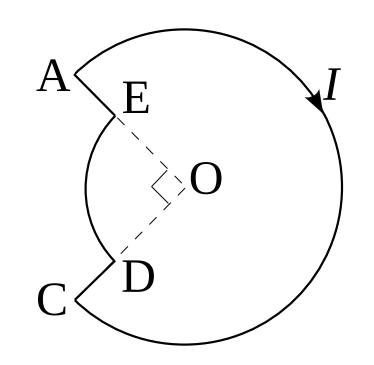 Calculer le champ magnétique  au point OCalculer le champ magnétique  au point OCalculer le champ magnétique  au point OFigure2. Circuit filaireCalculer le champ magnétique  au point OCalculer le champ magnétique  au point OCalculer le champ magnétique  au point OPour répondre à cet exercice, il est préférable d’utiliser la définition de Biot et Savart telle que :Avec  le vecteur distance entre l’élément de conducteur  et le point O. On peut décrire ce calcul par segment.Sur les segments EA et CD,  et  sont colinéaires si bien que leur produit vectoriel est nul.Sur le segment AC 	Idem pour le segment DECe qui donne finalement